УПРАВЛЕНИЕ ОБРАЗОВАНИЯАДМИНИСТРАЦИИ МУНИЦИПАЛЬНОГОРАЙОНА «ЯКОВЛЕВСКИЙ РАЙОН»БЕЛГОРОДСКОЙ ОБЛАСТИ«Духовно- нравственное воспитание способностей старших дошкольников посредством художественно – этнических особенностей народного творчества на примере казачьих традиций, культуры и праздников»г. Строитель 2018Содержание:Информация об опыте……………………………………………….…..3Технология опыта………………………………………………………..9Результативность опыта…………………………………………………15Библиографический список……………………………………………..17Приложение к опыту…………………………………………………….18Раздел IИнформация об опытеУсловия возникновения и становления опытаДанный опыт работы был сформирован в МБДОУ «Детский сад общеразвивающего вида с приоритетным осуществлением православного духовно — нравственного развития «Сретенский» г. Строитель, который расположен по адресу 309070 Белгородская область Яковлевский район г. Строитель, ул. Жукова 2а. Стратегия Развития дошкольного, общего и дополнительного образования Белгородской области направлена на формирование образованной, творческой, социально зрелой, физически здоровой личности подрастающего поколения. Музыка - это самая доступная, приятная и прекрасная форма общения взрослого и ребенка. Творческие способности – это индивидуальные особенности качеств человека, которые надо развивать с детства.  Возникновение данного опыта связано с плодотворным сотрудничеством  с казачьим обществом, которое послужило тому, что  у воспитанников старшего дошкольного возраста возник интерес  к традициях казачества, к их музыкальной культуре и праздникам, ведь главное преподнести детям все многообразие музыки, которое разбудит в них интерес к дальнейшему ее познанию и развитию своих творческих способностей Неотъемлемой частью творческого развития старших дошкольников посредством художественно — этнических особенностей народного творчества на примере казачьих традиций, культуры и праздников является развивающая предметно — пространственная среда общей образовательной среды ДОО.На территории образовательного учреждения находится этнографический уголок «Русская деревня», которая представляет собой казачье подворье - объединение на одном участке жилой и хозяйственной части. Интерьер деревянной избы представляет собой атмосферу старинного быта казачьего народа. На территории «Русской деревни» размещен комплекс хозяйственных построек, выполненных в традициях русского деревянного зодчества: колодец, повозка. В теплый период времени, в казачьем дворике выставляется «Скотный двор» (корова, баран, свинка с маленькими поросятами, курочка с петушком, утки). Атмосферу самобытности дополняет настоящий стог сена и прудик. В избе все устроено по принципу доступности и открытости - воспитанников можно познакомить с бытом казачьей избы, здесь каждый воспитанник может взять в руки любой предмет, рассмотреть его, обыграть действие - покачать детскую люльку, помолиться в красном углу, рассмотреть узоры на расписной посуде и т.д. Казачье подворье играет неоценимую роль при ознакомлении с обычаями и традициями казачьего народа. Результатом такой деятельности является формирование у воспитанников чувства гордости за принадлежность к православным казачьим традициям, а значит и к русской национальной культуре в целом.На территории детского созданы музейные композиции «Старорусская крепость «Белый град», «Казачий курень», где представлены макеты - мини постройки казачьей культуры, быта и исторического уклада жизни казаков. Здесь можно познакомиться с этническими особенностями казачьих традиций и культуры.В здании имеется музей «Русская изба», где можно ознакомиться с укладом семейного быта казака, с жизнью, традициями и обычаями казаков, тем самым развивая познавательный интерес к истории народа, приобщая детей к народным традициям, воспитывая чувство уважения к старшему поколению.Первым шагом работы стало проведение диагностики (Приложение № 4) воспитанников с целью выявления уровня сформированности творческих способностей старших дошкольников, а так же проведено анкетирование среди старших дошкольников на выявление элементарных знаний о художественно – этнических особенностях народного творчества на примере казачьих традиций, культуры и праздников(Приложение №1). По результатам сводной диагностики на начало работы мы видим, что высокий уровень сформированности способностей составил – 27,4%, средний уровень сформированности способностей– 32,8%, низкий уровень сформированности способностей – 39,9%. Рисунок 1. Распределение уровня сформированности творческих способностей старших дошкольников посредством изучения художественно-этнических особенностей народного творчества на примере казачьих традиций, культуры и праздников .Было проведено анкетирование родителей (Приложение № 3) воспитанников старшего дошкольного возраста. Результат мониторинга родителей старших дошкольников выявил, что 100% опрошенных родителей уверены, что изучение культуры казачества, традиций и праздников позволит развивать творческую  личность ребенка.В ходе анализа сформированности элементарных творческих способностей и на примере культуры и традиций казачества определилась необходимость повышения у дошкольников заинтересованности к музыкально-творческому воспитанию, путем изучения музыкальной культуры и традиций казачества средствами ознакомления с фольклорными и православными праздниками казаков, народными, дидактическими, подвижными, хороводными играми и песнями.Актуальность опытаАктуальность опыта обусловлена живым научным и общественным интересом к возрождению и становлению культуры и традиций казачества как своеобразному музыкальному феномену многовековой истории Российского государства. Из поколения в поколение нам достались богатые традиции, немаловажное место среди которых занимает казачья культура, которая помогает развивать творческие способности дошкольников, а так же нуждается в восстановлении и защите, ведь потеря народных традиций невосполнима – это нравственная опора, которая служит жизненным источником по приобщению детей к культуре своего народа.В соответствии с Федеральным Законом«Об образовании в Российской Федерации»[5]. Один из целевых ориентиров документа направлен на защиту национальных культур и региональных культурных традиций. В проект «Национальная доктрина образования в Российской Федерации»[6], в котором подчеркивается, что система образования призвана обеспечить  «историческую преемственность поколений, сохранение, развитие национальной культуры, воспитание бережного отношения к историческому и культурному наследию народов России».В становлении личности ребенка, в развитии его творческих способностей неоценима роль музыкальной деятельности, ведь воспитание творческой личности — это одна из основных задач педагогической теории и практики в настоящее время. В соответствии с Федеральным государственным стандартом дошкольного образования одной из задач образовательной области «Музыкальное воспитание» является развитие творческих способностей и творческого потенциала каждого ребенка как субъекта отношений с самим собой, другими детьми, взрослыми и миром. Федеральный государственный стандарт нацелен на главный результат — социализацию ребёнка, потребность в творчестве, развитие любознательности, мотивацию в достижении успеха.Формировать базовую культуру и творческие способности ребенка, его личность, надо начинать с дошкольного возраста. 
Дошкольный возраст очень важен для овладения музыкальной культурой. Именно в детстве формируются эталоны красоты, накапливается опыт деятельности, от которого во многом зависит последующее музыкальное и общее развитие человека. Понимая актуальность данной проблемы на современном этапе, я считаю, что формирование личности старшего дошкольника невозможно без развития музыкальных творческих способностей. Для формирования любых творческих навыков очень важно, чтобы это было осознанным. В связи с этим необходимы знания, на основе которых у ребенка будут создаваться представления о сущности творческого развития, об его необходимости и о преимуществах овладения этими навыками. У воспитанников должно появиться желание овладеть творческими способностями, а именно важно, чтобы возникли мотивы для получения соответствующего творческих навыков.В приобщении детей дошкольного возраста к музыкальной народной культуре большое место должны занимать народные праздники и традиции. Благодаря развлечениям и праздникам дети, вступая в культурный мир, составляют первое впечатление об обычаях и культурных традициях своего народа. Знакомство с традициями и культурой способствует нравственно-эстетическому воспитанию юного поколения, восстановлению лучших традиций и принципов православного воспитания детей, формированию высоких духовно-нравственных убеждений, высокой жизненной позиции.Народные праздники помогают детям почувствовать себя частичкой своего народа, узнать об их прошлом и настоящем, развивать творческие способности. Развитие творческих способностей дошкольников на примере казачества - это возможность объединить детей и взрослых общей целью, дать почувствовать радость общения, радость совместного творчества, расширению культурных связей. В связи с выше изложенным, очевидна актуальность данного опыта.Но наряду с актуальностью, в педагогической практике прослеживается противоречие между развитием творческих способностей детей посредствам художественно — этнических особенностей народного творчества в казачьих традициях, культуре и праздниках и недостаточной технологической проработкой этого процесса, теоретической, практической разработанностью для применения в ДОО методических и интерактивных ресурсов. Данное противоречие указывает на необходимость в целенаправленной педагогической работе по развитию творческих способностей старших дошкольников посредством художественно — этнических особенностей народного творчества в казачьих традициях, культуре и праздниках.Ведущая педагогическая идея опыта заключается в расширении культурных связей и развитию творческих способностей детей посредством изучения художественно – этнических особенностей народного творчества на примере казачьих традиций, культуры и праздников.Длительность работы над опытомРабота над проблемой развития творческих способностей старших дошкольников в детском саду над изучением художественно - этнических особенностей народного творчества на примере казачьих традиций, культуры и праздников велась поэтапно с 2016 года.I этап - информационно — аналитический – май 2016г. - август 2016 г.II этап – основной- сентябрь 2016 г.- август 2017 г.III этап – заключительный- сентябрь 2017 г.- январь 2018 г. На первом этапе была определена проблема, проведен подбор и анализ научно — методической литературы, проведена диагностика интересов, потребностей, запросов детского и родительского коллективов (используя методы наблюдения, бесед и социального опроса, анкетирования детей и их родителей), выявлен уровень сформированности творческих способностей и знаний старших дошкольников о культурных традициях, культуре и праздниках казачества.На втором (основном)  - аппробационном этапе были проведены творческие музыкальные занятия, беседы и фольклорные праздники, мероприятия районного масштаба  основанные на ознакомлении с казачьими традициями, культурой и праздниками.На заключительном этапе была доказана успешность введения таких методов развития творческих способностей старших дошкольников.Диапазон опытаДиапазон опыта представлен перспективным планированием, конспектами непосредственно-образовательной деятельности, сценариями праздников, дидактическими играми, хороводными играми, подвижными играми, консультациями для родителей в системе разнообразных форм и творческих методов работы с детьми старшего дошкольного возраста, направленных на развитие творческих способностей дошкольников посредством изучения художественно — этнических особенностей культуры, истории и традиций казачества, на основе народных праздников.Теоретическая база опытаБогатую культуру и традиции  бережно сохранило и донесло до наших дней православное казачество. B oднoм из свoих выступлeний В.В. Путин высоко оценил кaзaчeство, кaк фeнoмeн рoссийскoй культуры. Oн скaзaл: «...За последние годы много сделано для возрождения казачества, его вековых традиций и самобытной культуры. Уже сегодня можно уверенно констатировать, что российское казачество возродилось, сформировалось как движение, способное решать серьезные и значимые для страны задачи. Российское казачество, сочетая исторические, традиционные формы самоуправления с современными демократическими нормами, с особым укладом жизни и своими обычаями, вносит весомый вклад в строительство новой России».Интересные направления вoспитания детей старшегo дoшкольнoго вoзрастa, а тaк же молoдeжи в казaчьих общeствaх изложены в «Концепции патриотического воспитания граждан Российской Федерации»[9] и госудaрственной прoгрaммe «Патриотическое воспитание граждан Российской Федерации на 2011 – 2015 годы»[10], а также изложено в областной целевой программе «Патриотическое воспитание граждан Белгородской области на 2011 – 2015 годы»[11] направленной на патриотическое воспитание дошкольников, развитие кадетского движения, сохранения и развития традиций российского казачества.За последние годы много сделано для возрождения казачества, его вековых традиций и самобытной культуры. Уже сегодня можно уверенно утверждать, что российское казачество возродилось. Российское казачество, сочетая исторические, традиционные формы самоуправления с современными демократическими нормами, с особым укладом жизни и своими обычаями, вносит весомый вклад в развитие России.Изучение национальных, этнографических традиций и обычаев казачества способствует развитию творческой активности детей, делает их достойными наследниками народной культуры, которую завещали нам талантливые предки.В настоящее время особое место занимает народное творчество, как средство несущее общечеловеческие ценности. Возрастает интерес к народному творчеству, как к неиссякаемому источнику народной культуры. Ведь как гласит утверждение В.А. Сухомлинского [1]: «Жизнь ребенка полноценна лишь тогда, когда он живет в мире игры, сказки, музыки, фантазии, творчества. Без этого он – засушенный цветок». Богатое наследие казачьего творчества – музыкального фольклора представлено в книге «Казачий эпос. Памятники музыкального фольклора» составителем которой является А.Н.Иванов[4]. На основе данного источника знаний был подобран музыкальный репертуар в работе над опытом педагогической деятельности.Проанализировав соответствующую литературу в основу данного опыта легли сборники – «Лазоревый цвет». Страницы казачьей истории. Ю.Сухарева[2], «Казачьи легенды и сказки» М. Мартиросова[3]. В приложениях к этим книгам можно ознакомиться с казачьим разговорником, казачьими песнями, а также прочитать поучительные сказки. На основе данных источников знаний разработаны конспекты непосредственно образовательной деятельности, беседы, систематизированы картотека дидактических, хороводных, подвижных игр, конспекты развлечений и праздников.Так же изучены не менее интересные и поучительные книги - Еремина Н.М «Казаки из Белгородской земли»[7], Платохиной Н.А «Этнокультурный музей в ДОУ»[8]. На основе данных сборников разработаны консультации, рекомендации, беседы, занятия и фольклорные праздники.На основе изученной литературы разработан опыт на тему развитие творческих способностей старших дошкольников посредством художественно – этнических особенностей народного творчества на примере казачьих традиций, культуры и праздников.Новизна опытаНовизна опыта заключается в создании системы комбинаторности  элементов музыкально-творческой деятельности и разработки новых способов и правил их применения. Реализация структуры использования современных творческих подходов направлена на развитие творческих качеств личности старших дошкольников посредством художественно — этнических особенностей народного искусства на примере казачьих традиций, культуры и праздников.Характеристика условий, в которых возможно применение данного опытаМатериалы опыта могут быть использованы в различных образовательных учреждениях, в условиях реализации федерального государственного стандарта по развитию творческих способностей и ознакомлению с художественно — этническими особенностями народного искусства на примере казачьих традиций, культуры и праздников.Раздел IIТехнология описания опытаОсновной целью опыта стало формирование творческой личности дошкольника, развитие природных задатков, творческих способностей на основе музыкального творчества посредством художественно-этнических особенностей народного творчества на примере казачьих традиций, культуры и праздников.Для достижения планируемых результатов предполагает решение следующих задач: Развитие творческих навыков и проявление творческой активности ;Создание условий для повышения интереса к народному искусству и художественно-этническим особенностям народного творчества на примере казачьих традиций, культуры и праздников;Побуждать дошкольников к различным проявлениям творчества: музыкально – ритмические движения, ритмопластика, певческие импровизации, игра на детских музыкальных инструментах;Организация воспитательного процесса с дошкольниками основана на использовании следующих способов работы над развитием творческих способностей старших дошкольников посредством художественно-этнических особенностей народного творчества на примере казачьих традиций, культуры и праздников: учёта возрастных особенностей детей; поддержание взаимосвязи педагогического процесса с окружающей средой;организация психологической комфортности - создание подходящей предметно-развивающей среды, обеспечивающей эмоционально – комфортные условия образовательного процесса;основа воспитательного процесса - вовлечение в активную познавательную деятельность, на всех этапах воспитательного процесса задается не в готовом виде, а устанавливается ребёнком через самостоятельное овладение знаниями;совместная деятельность взрослых и детей способствует улучшению творческих показателей, приспосабливая воспитанников к постоянно меняющейся, но контролируемой ситуации со стороны педагога и со стороны ребенка;Разрабатываются корректирующие и предупреждающие действия при продвижении каждого воспитанника  от незнания к знанию.Для систематизации материала по ознакомлению дошкольников с культурой, традициями и праздниками казачества был разработан перспективный план проведения мероприятий и праздников(Приложение № 3), а также систематизирован музыкальный материал(Приложение № 5,6).Музыкальные способности не существуют независимо друг от друга.  Каждая музыкальная способность связана с определенной стороной музыкальной деятельности и не может существовать сама по себе. Развитие творческих способностей дошкольников наиболее благоприятно проходит, когда в совокупности используются различные виды музыкальной деятельности. В соответствии с поставленными целями и задачами педагогической деятельности в рамках представляемого опыта используются разнообразные формы работы над развитием творческих способностей старших дошкольников посредством художественно – этнических особенностей народного творчества на примере казачьих традиций, культуры и праздников:Рисунок 2. Формы работы над развитием творческих способностей старших дошкольников посредством художественно – этнических особенностей народного творчества на примере казачьих традиций, культуры и праздников.В казачьих традициях и культуре имеются разнообразные элементы адаптированные к воспитанию дошкольников, которые способствуют развитию творческих способностей. Например, дидактические игры - представляют нам немалые средства для умственного, нравственного и эстетического воспитания детей. С помощью разнообразных дидактических игр, например  «Традиции казаков», «Опиши, я отгадаю»-не только передаются определённые представления о культуре казачества, но и создаются условия для переноса этих представлений в самостоятельные, творческие игры дошкольников.Особого внимания достоин обрядовый фольклор - хороводные игры «Заря - зарница», «Золотые ворота», «А мы просо сеяли», «Ты ляти, ляти папаха» и др. С помощью этих игр воспитанники  знакомятся с различными элементами музыкального творчества - в непосредственной форме разучиваются элементы танцев, развиваются певческие навыки, у воспитанников развивается чувство коллективизма и происходит раскрепощение стеснительных детей.Устный фольклор казачьего народа – это сущность его духовно - нравственных законов, мудрости, в содержательной форме включающей в себя огромный смысл. В сказках, потешках, пословицах и поговорках педагог с воспитанниками оценивают  разного рода жизненные взгляды, высмеиваются человеческие недостатки, восхваляются положительные качества. Воспитанники учатся инсценировать знакомые элементы устного фольклора, тем самым раскрепощая творческую личность дошкольника и обогащая его жизненный опыт. Знакомство детей со старинными обычаями казаков немыслимо без музыкального фольклора, который включает в себя – игру на музыкальных инструментах, танцы, песни, частушки, хороводы. При ознакомлении с музыкальным фольклором, существенная роль отводится освоению многообразию его жанров: лирических, исторических, строевых и шуточных и др. песен. Их главная цель – развитие творческих способностей старших дошкольников. 	«Песенное творчество»-формирует умение детей петь простейшие мелодии, солировать. Пение создает благоприятные условия для формирования общей музыкальной культуры и развития речи. Для проявления песенного творчества детей важным является накопление слухового опыта и развитие на его основе музыкально-слуховых представлений. Этому способствуют различные творческие задания, выполняемые детьми в игровой форме. Например, игровые задания на звукоподражание. Их цель заключается в развитии у детей способности ориентироваться в различных свойствах музыкального звука (высоте, длительности, окраске, силе т. д.). 	«Танцевальное творчество» -формирует умение детей выражать себя при помощи знакомых элементов танца, импровизировать. На первых этапах формирования у детей представления о танцевальном искусстве я помогаю, советую ребятам, какие движения лучше подобрать под ту или иную музыку в соответствии с её характером и формой. Затем дети уже самостоятельно пробуют свои силы и без подсказок создают свой особый, уникальный танец. Очень хорошо для импровизационного движения помогают различные атрибуты-платочки, шашки, ленточки, веночки и т.д.«Инсценирование» - это умение находить способы воплощения музыкально-игрового образа как самостоятельно, так и при помощи взрослых. Опыт работы показал, что участие детей в театрализованных играх позволило им преодолеть робость, неуверенность в себе, застенчивость, также благоприятно повлияло на обогащение словаря детей, на развитие речевых и творческих способностей детей. Я обратила внимание на то, что у детей улучшается настроение, появляется уверенность в себе, они чувствуют себя свободнее, доверчивее.Дети с большим удовольствием учат свои роли, а во время репетиции легко обыгрывают не только их, но и роли других участников.	«Игра на музыкальных инструментах» является одним из видов детского исполнительства, развивающих творческие способности дошкольников. Интерес к данному виду деятельности у ребенка возникает практически с самого рождения, и одной из первых детских игрушек является погремушка. Игра на инструментах способствует не только развитию слуховых способностей, но и развивает мелкую моторику, чувство ритма. Важно научить детей правильно подбирать звуковой аккомпанемент по смыслу текста стихотворения или сказки, содержанию картины.«Народный праздник» - это путь от прошлого, через настоящее, в будущее. Он помогает взглянуть на себя, понять - кто мы есть и откуда. Народные праздники всегда считались тесно связанными с  традициями и культурой казаков. По уже сложившейся доброй традиции стали частыми встречи детей с представителями казачьего общества под девизом «Казачьему роду нет переводу!». Одним в числе наиболее ярких праздников стал праздник-посвящение в казачат«Эх, казачата». В торжественной обстановке, в присутствии родителей, казаков, ансамбля казачьей песни, дошкольников посвятили в казачата. Незабываемый след оставили праздники «Казачья масленица», «Казачьи посиделки», «Пчелушка златая», «Мы защитники страны – мы умны, ловки, сильны и нашей армии нужны!», «Праздник русской избы», «Рождество Христово. Колядки», городской фестиваль казачьих игр «Казачьему роду — нет переводу». Казачьи праздники на основе народного творчества несут в себе и духовно – нравственные ценности, и небывалый задор, юмор, казачью удаль. Проведение праздничных мероприятий позволяет детям целиком и полностью окунуться в культуру казачества. Одним из важных элементом праздника является традиционный костюм, ведь так же и в одежде народ воплощает свои этические и эстетические проявления. Костюм способствует вхождению воспитанников в образ и действие во время праздника становится словно настоящим.У детей сформировался стойкий интерес к культуре и праздникам казаков. Дети с радостью и удовольствием участвуют в праздничных мероприятиях, в театральных постановках, проявляя артистизм, песенное, игровое, танцевальное творчество. Между воспитанниками разновозрастных групп сложились дружеские отношения при помощи в совместном участии в подготовке и участии в праздниках. Раскрылся творческий потенциал у взрослых и детей.Из этого следует, что ценность праздничной культуры определяется тем, что она оказывает влияние на развитие творческих способностей ребенка благодаря средствам музыкальной выразительности, и это влияние носит естественный  характер.Важной частью в работе над опытом, является взаимодействие с родителями воспитанников. Успех в работе по развитию творческих способностей детей достигается только при тесном взаимодействии с родителями. Те знания, которые ребёнок получает в детском саду, должны подкрепляться в условиях семьи. Поэтому проводится работа по ознакомлению родителей с возможностями детского сада в музыкальном воспитании детей. Главное правильно научить раскрывать возможности влияния музыки на психоэмоциональное развитие, и привлечь родителей к разнообразным формам совместной музыкально-художественной деятельности с детьми в ДОУ. В работе с родителями использовались следующие формы деятельности:1.Беседы воспитателя с родителями, целью которых является  оказание помощи родителям в понимании наиболее острых вопросов воспитания, возрастных особенностей детей, благоприятствовать  достижению одной точки зрения по этим вопросам.2.Индивидуальные беседы  с родителями проводятся на протяжении года по мере надобности, с целью информирования родителей о проделанной работе и оказанию помощи.3.«Круглый стол» проводится с задачей рассмотреть в неформальной обстановке актуальные вопросы воспитания дошкольников в семье.4.Задания на дом предлагаются с целью улучшения взаимопонимания между воспитанниками и их родителями, развитию эмпатических способностей.5. Праздники, развлечения, творческие задания и конкурсы,  в которых родители наших воспитанников являются активными участниками (постановка танцев, совместное песенное творчество и организация игр).Для родителей были подготовлены консультации «Традиции и быт казачества - без прошлого нет будущего», «Структура работы с дошкольниками старшего возраста средствами ознакомления с культурой казачества актуально в наше время».Работа с родителями скрепила семейные связи, открылись общие семейные увлечения, что благотворно проявилось на развитии творческих способностей дошкольников.Взаимодействие воспитателей и музыкального руководителя:В отличие от Федеральных Государственных Требований, музыкальное развитие по требованиям ФГОС перестало быть отдельной образовательной областью, а стало одним из направлений художественно-эстетического развития. Вот почему в процессе работы по развитию творческих способностей детей необходимо взаимодействие всех педагогов работающих с детьми. Прежде всего – воспитателя и музыкального руководителя. Так же немаловажным является повышение профессионализма педагогов в вопросах музыкального развития дошкольников. В связи, с чем на групповых занятиях мной проводится обучение воспитателей в области пения, этому способствует разучивание с воспитателями музыкальных произведений для сольного и коллективного пения на праздниках и развлечениях.  Именно поэтому работа по ознакомлению дошкольников с духовно – нравственным воспитанием посредствам художественно – этнических особенностей народного творчества на примере казачьих традиций, культуры и праздников  проводится с непосредственным участием родителей. Казаки - активная составная часть нашего общества и наши подрастающие казачата активно участвуют в культурно-общественной деятельности. Ко Дню Победы ежегодно проходит  праздничный парад, в котором отряд казачат детского сада принимают обязательное участие. В 2017 году заняли Ш место в районном конкурсе «Мозаика детства» - «На крыльях слова, музыки и танца» в номинации хореография с танцевальной композицией «Русские узоры», а так же  в номинации детский оркестр – ансамбль ложкарей с композицией «В деревне». Выступали на награждении педагогов конкурса «Воспитатель года». В 2018 подрастающие казачата поучаствовали в кадетском бале.Православие - духовный стержень этого сословия. Казаки – это истинно верующий народ. Казак без веры – не казак. Исходя из этого,  дошкольное учреждение близко сотрудничает со Сретенским храмом. Казачата вместе с родителями и педагогами совершают экскурсии в Сретенский храм. Не раз торжественным пением приветствовали и получали благословение от Епископа Губкинского и Грайворонского Софрония. Духовным наставником нашего детского сада является иерей Виктор Белозерских, который всегда желанный  гость на наших праздниках в детском саду. Вместе с духовным наставником казачата посещали одиноких стариков и детей инвалидов поздравляя их с Рождеством христовым пением колядок.Технология использования форм, средств и методов воспитательной деятельности, основана на их оптимальном выборе с соответствием с поставленными целями и задачами представлена в разработках сценариев и занятий (см. Приложение).Раздел IIIРезультативность опытаНа заключительном этапе была доказана успешность педагогической деятельности над развитием творческих способностей старших дошкольников  посредством художественно - этнических особенностей народного искусства на примере казачьих традиций, культуры и праздников.С целью установления результативности проделанной работы по теме: «Развитие творческих способностей старших дошкольников посредством художественно — этнических особенностей народного искусства на примере казачьих традиций, культуры и праздников была вторично проведена диагностика. Итоговые результаты диагностики представлены в таблице.Динамика развития творческих способностей старших дошкольников посредствам художественно – этнических особенностей народного творчества на примере казачьих традиций, культуры и праздников (в %). Рисунок 3. Распределение уровня сформированности творческих способностей посредством художественно-этнических особенностей народного творчества на примере казачьих традиций, культуры и праздников.Результаты моей работы выражены в положительной динамике развития творческих способностей детей. Они проявляют интерес к пению; показывают высокий уровень развития вокально-хоровых навыков; умеют эмоционально и выразительно исполнять разные по характеру песни, как хором, так и самостоятельно. Исполняют разнообразные по характеру и сложности хореографические композиции, умело используют музыкальные инструменты. Наглядно это можно видеть на примере проведенных утренников и праздников. Праздники превращаются для наших воспитанников в волшебную красочную сказку, где они могли бы проявить себя как настоящие маленькие артисты. Данная работа отмечена благодарственными письмами и грамотами за активное участие детей в районных праздничных мероприятиях. Что является одним из показателем развития творческих способностей детей.Проделанная работа доказала и подтвердила незаменимость, достоинство и эффективность применения опытным путем народной культуры казачества, как источника развития творческих способностей и согласованной деятельности дошкольников.Так же этот накопленный детьми благоприятный социальный опыт очень положительно повлиял на процесс личностного развития ребёнка. Дети стали гораздо общительнее, стали чувствовать себя раскованными и уверенными в своих силах, эмоционально отзывчивыми, у воспитанников проявляется познавательная активность, самостоятельность, творчество, умение слаженно работать во взрослом и детском коллективах. Такие качества благоприятствуют будущему успешному обучению в школе.Казачество – это одна из составных частей общей культуры, это наше достояние, и мы обязаны не только уберечь и приобщить к нему детей, но и передать его им, в надежде на то, что они в свой черед передадут его следующему поколению.Подводя итог работы над развитием творческих способностей старших дошкольников посредством художественно — этнических особенностей народного творчества на примере культурных традиций и праздников казаков в детском саду  можно сделать вывод: Повысился уровень развития творческих способностей старших дошкольников и уровень знаний культуры народа своей Родины;Собран тематический материал - сценарии, конспекты занятий, разнообразный музыкальный материал по приобщению старших дошкольников к культурному наследию казачества;Изучая традиции и культуру казачества, у детей возник интерес к народной культуре и творчеству в целом;Возрос уровень развития нравственно-эстетических ценностей старших дошкольников.Таким образом, следует отметить правильность выбранной педагогической технологии над развитием творческих способностей старших дошкольников  посредством художественно — этнических особенностей народного творчества на примере казачьих традиций, культуры и праздников.Библиографический список:1.                В. А. Сухомлинский «Сердце отдаю детям». - М: Концептуал, -         20162.                Ю. Сухарев «Лазоревый цвет» Страницы казачьей истории. - М: ОАО ЧИПО, - 2001, - 338с.3.                М. Мартиросов «Казачьи легенды и сказки».- Серия: История России. - М: Белый город, 20114.                Составитель А.Н. Иванов «Казачий эпос» 2 том, Памятники русского музыкального фольклора. - М: Государственный центр русского фольклора, - 2014, -688с.5.                Федеральный закон «Об образовании в РФ», [электронный ресурс] – режим доступа: http://zakon-ob-obrazovanii.ru/, свободный;6.                Проект «Национальная доктрина образования РФ» [электронный ресурс] – режим доступа: https://www.psyoffice.ru/6-913-nacionalnaja-doktrina-obrazovanija-rf.htm, свободный;7.                Еремин Н.М «Казаки из Белгородской земли» Армавир-Железноводск, 1998.8.                Платохина Н.А «Этнокультурный музей в ДОУ», - Серия: «Ребенок в детском саду». - 2010.9.                Концепция патриотического воспитания граждан Российской Федерации[электронный ресурс] – режим доступа: https://minobr.government-nnov.ru, свободный;10.           Государственная программа «Патриотическое воспитание граждан Российской Федерации на 2011–2015 годы» [электронный ресурс] – режим доступа: http://archives.ru/programs/patriot_2015.shtml, свободный;11.           «Патриотическое воспитание граждан Белгородской области на 2011-2015 годы» [электронный ресурс] – режим доступа: http://zakon-region.ru/belgorodskaya-oblast/6313/, свободный;12.           Н. Атанова. «Детский игровой фольклор». Репертуарно-методический сборник. Издательство: ОНПЦ «Культура». Волгоград - 1997, 13.           Флерина Е.А. «Эстетическое воспитание дошкольника». М: Издательский центр «Академия», - 2008.14.           Левин В.А. «Воспитание творчества». Томск: Пеленг, 2013. 56 с.Приложение:1.	Приложение № 1 Диагностика по уточнению элементарных знаний        детей старшего дошкольного возраста по выявлению уровня знаний о казачьих традициях, культуре и праздниках.2.	Приложение № 2 Анкета для родителей по реализации казачьего  компонента в ДОУ.3.	Приложение № 3 Перспективный план мероприятий в работе над духовно – нравственным воспитанием старших дошкольников посредством художественно – этнических особенностей народного творчества на примере казачьих традиций, культуры и праздников.4.	Приложение № 4 Диагностика музыкальных способностей старших дошкольников.5.		Приложение № 5 Музыкальный материал для разучивания песен,  танцев и игры на музыкальных инструментах с детьми старшего дошкольного возраста.Приложение № 1Диагностика по уточнению элементарных знаний детей старшего дошкольного возраста по выявлению уровня знаний о казачьих традициях, культуре и праздниках. Ход проведения - беседа с детьми, рассматривание   иллюстраций,   запись ответов детей.Критерии оценки знаний детейВысокий уровень:Знает праздничные традиции и обычаи  казачьей культуры;Использует в активной речи казачий фольклор - песенки, потешки, прибаутки, пословицы и поговорки, загадки, считалки, образные выражения;Знает народные приметы, умеет соотносить сложившуюся ситуацию с народными приметами и делать соответствующие умозаключения;Знает былинных и сказочных героев, умеет узнавать их в литературных произведениях;Имеет представление о народных промыслах, использует их элементы в своих работах;Знает элементы и особенности казачьей культуры и творчества.Умеет рассказать о культуре быта казаков;Знает народные игры, умеет легко объяснить правила и организовать игру.Средний уровень:Знает потешки, прибаутки, пословицы и поговорки, загадки, считалки, образные выражения, использует в речи;Знает  народные приметы и замечает их в повседневной жизни;Знает название некоторых народных праздников и принимает активное участие в них;Знает русские народные подвижные игры и умеет объяснять правила некоторых из них;Знает некоторые элементы казачьего костюма;Различает и называет некоторые казачьи промыслы.Низкий уровень:Знает потешки, пословицы, приметы, загадки, считалки и иногда использует их в речи;Знает некоторые народные приметы;Знает название некоторых народных праздников, но принимает в них пассивное участие;Знает 2-3 подвижные народные игры и при помощи взрослого с трудом, но может объяснить правила к ним;При помощи взрослого различает 2-3 народных промысла.Приложение № 2Анкета для родителей по реализации казачьего компонента в ДОУСчитаете ли вы необходимым духовно – нравственное воспитание для дошкольников?_____________________________________________________________Можно ли развивать духовно – нравственные ценности у дошкольников посредством художественно – этнических особенностей народного творчества на примере казачьих традиций, культуры и праздников?__________________________________________________ Как Вы думаете, нужно ли знакомить современных детей с обычаями казаков, традициями и культурой, бытом казаков и почему?______________________________________________________Были ли или есть в Вашей семье казаки?_____Если да, напишите о них?_____________________________________________________________Считаете ли вы необходимым приобщать ваших детей к народной культуре и традициям? Почему?_____________________________________________________________Знаете ли вы элементы народного творчества казачьей культуры? Какие?_______________________________________________________Знаете ли вы какие праздники отмечались казаками и почему?______________________________________________________Какие формы работы вы хотите предложить совместно с ДОУ в рамках духовно – нравственного воспитания старших дошкольников посредством  художественно – этнических особенностей народной культуры на примере казачьих традиций культуры и праздников?_____________________________________________________________Примите ли вы участие в организации и проведении народного праздника в детском саду?_____________________________________________________________ Что бы вы хотели порекомендовать в целях улучшения совместной работы ДОУ и семьи над духовно – нравственным воспитанием через  приобщение детей к казачьим традициям, культуре и праздникам?__________________________________________________
Спасибо за сотрудничество!Приложение № 3Перспективный план мероприятий в работе над духовно – нравственным воспитанием старших дошкольников посредством художественно – этнических особенностей народного творчества на примере казачьих традиций, культуры и праздников.Приложение № 4Диагностика музыкальных способностейв старшей группеВысокий уровень                   36 балловближе к высокому                  27-34Средний уровень  		 24 балловближе к низкому		 13-20Низкий уровень                      12 баллаЗадания для диагностики музыкальных способностей детейв старшей  группе.Ладовое чувствоЗадание № 1: Прослушать произведение , определить характер произведения,  выражая свои мысли полными фразами.. «3» - внимательно слушает произведение  от начала до конца, яркие внешние впечатления, эмоциональная отзывчивость, ясное выражение мысли.        «2» - слушает невнимательно, отвлекается, но может определить характер.	«1» - нет заинтересованности, с заданием не справляется.Задание № 2: Прослушать песню, определить характер и содержание песни.«3» - внимательно слушает песню, понимает текст и может сказать, о чем она, определить характер музыки.«2» - слушает не внимательно, отвлекается, но может рассказать содержание песни и определить характер.«1» - нет заинтересованности, почти не реагируют на песню.Задание № 3:  С помощью дидактической игры «Птичий концерт» определить регистры в смешанном и чистом звучании.«3» - внимательно слушает муз. фрагменты, понимает регистр, правильно выкладывает карточки.«2» - слушает невнимательно, отвлекается, но может определить регистр верхний, средний  и нижний..«1» - нет заинтересованности, задание выполняет неверно.Задание № 4:  Прослушать и различить три пьесы разные по жанру (Марш, пляска, колыбельная), с помощью дидактической игры выложить карточки соответственно жанру исполняемого произведения.«3» - внимательно слушает муз. фрагменты, определяет жанр и выполняет задание без подсказки.«2» - слушает невнимательно, отвлекается, но может определить жанр музыкального произведения, выложить карточки..«1» - нет заинтересованности, задание выполняет неверно.Музыкально-слуховое представление.Задание № 1:	Назвать  любимую песню, мотивировать выбор, исполнить   ее точно после вступления под музыкальное сопровождение.«3» - поет, чисто интонируя движение мелодии.«2» - поет, не точно, отвлекается, но слышит окончание вступления.«1» - интонирование отсутствует, не точный текст.Задание № 2: Исполнять небольшую песню  без сопровождения., в удобном диапазоне.«3» - поет, чисто интонируя движение мелодии.«2» - поет, не точно, отвлекается, нужна помощь взрослого.«1» - интонирование отсутствует, не точный текст, много пауз.Задание № 3: Определить количество одновременно звучащих звуков «Сколько нас поет?».  За ширмой играю сразу на двух инструментах и исполняю голосом знакомую попевку. «3» - называет правильно,  определяет по звучанию инструменты, поет, чисто интонируя движение мелодии.«2» - называет правильно,  но песенки не получается.«1» - не может назвать инструменты, бьет молоточком хаотично, беспорядочно.Задание № 4: Назвать  предложенные инструменты (металлофон, бубен, барабан и т.д.),  показать приемы игры на различных инструментах, играть попевку  «Небо синее» небольшими группами и по одному..«3» - называет правильно, владеет приемами игры, исполняет попевку вместе с пением. поет, чисто интонируя движение мелодии.«2» - называет правильно,  владеет приемами игры, но песенки не получается.«1» - не может назвать инструменты, бьет молоточком хаотично, беспорядочно.Чувство ритма.Задание № 1: Прохлопать  простейший ритмический рисунок,  мелодии из 5-7 звуков.  Р.н.попевка «Гори, гори ясно»«3» - точное выполнение ритмического рисунка.«2» - не совсем точное.«1» - не выполнение задания, нет заинтересованности. Задание № 2: Ребенку предлагается задание – двигаться в соответствии с трехчастной формой музыкального произведения. Оценивается способность ребенка вовремя отреагировать на смену музыкальной фразы, двигать правильно выполняя движение, эмоционально, четко. «3» - смена движений под музыку, движения выполняются правильно, есть  чувство пульса.«2» - есть желание двигаться под музыку, нет эмоциональных движений, нет смены движений под музыку.«1» - мала двигательная реакция на музыку.Задание № 3: Самостоятельно инсценировать песню. Оценивается разнообразие выбранных движений, не подражание друг другу,  смена движений в соответствии с текстом песни.«3» - выразительно исполняет движения, чувствует смену движений под музыку, выполняет  разнообразные  элементы.«2» - есть желание двигаться под музыку, нет разнообразия  выполненных элементов, нет смены движений в соответствии с текстом песни.«1» - мала двигательная реакция на музыку, нет желания выполнять задание.Задание № 4: Предложить ребенку потанцевать под русскую плясовую, выполняя знакомые танцевальные движения (поочередное выбрасывание ног вперед в прыжке, полуприседания с выставлением ноги на пятку, шаг на месте, с продвижением вперед и в кружении). Оценивается правильное выполнение всех элементов, разнообразие выбранных движений, импровизация по музыку.«3» - выразительно исполняет движения, правильно выполняет все элементы, может придумывать свои.«2» - есть желание двигаться под музыку, не все движения выполняется правильно, не может придумать свои.«1» - мала двигательная реакция на музыку, нет желания выполнять задание.Диагностика музыкальных способностейв подготовительной группеВысокий уровень                  36 балловближе к высокому                 27-34Средний уровень  		24 балловближе к низкому		13-20Низкий уровень                     12 баллаЛадовое чувствоЗадание № 1: Узнавать по вступлению  гимн Российской Федерации, определить общее настроение, характер произведения, выделить отдельные средства выразительности: темп, динамику, тембр, определить инструментальное сопровождение.«3» - узнал гимн по вступлению, внимательно слушает произведение  от начала до конца, яркие внешние впечатления,  ясно  излагает свои мысли, может определить средства выразительности и слышит инструменты сопровождения.   «2» - слушает невнимательно, узнал по подсказке, но может определить характер, выделить средства выразительности.	«1» - нет заинтересованности, с заданием не справляется.Задание № 2: Прослушать  произведение по выбору педагога,  предложить ребенку выбрать картинку из предложенных, наиболее подходящих к звучанию произведения и придумать сказку, опираясь на наглядный образ и музыкальный. Оценивается умение слышать в музыке изобразительные моменты, соотносить их к наглядному образу.«3» - внимательно слушает пьесы,  может выделить изобразительные средства и наиболее точно подбирает картинку, легко придумывает сюжет сказки.«2» - слушает не внимательно, отвлекается, но может рассказать о характере и верно подбирает картинку, сказку придумывает при помощи взрослого.«1» - нет заинтересованности, почти не реагируют на произведение.Задание № 3:  С помощью дидактической игры «Звенящие колокольчики» определить части музыкального произведения..«3» - внимательно слушает муз. фрагменты, определяет части верно, правильно выкладывает карточки.«2» - слушает невнимательно, отвлекается, но может определить части пьесы..«1» - нет заинтересованности, задание выполняет неверно.Задание № 4:  Прослушать и определить к какому жанру принадлежит прослушанное произведение (Марш, пляска, колыбельная в оркестровой обработке), и на каком инструменте оно исполняется.«3» - внимательно слушает  фрагменты оркестровых произведений, определяет жанр и определяет инструменты.«2» - слушает невнимательно,  но может определить жанр музыкального произведения, назвать выборочно инструменты.«1» - нет заинтересованности, задание выполняет неверно.Музыкально-слуховое представление.Задание № 1:Назвать  любимую песню, мотивировать выбор, исполнить   ее точно после вступления под музыкальное сопровождение, с помощью пособия выложить схему песни.«3» - поет, чисто интонируя движение мелодии, правильно выполняет задание.«2» - поет, не точно, отвлекается, но слышит окончание вступления, задание выполнить не может.«1» - интонирование отсутствует, не точный текст.Задание № 2: Повторить отдельные звуки  небольшой знакомой  песни с голоса педагога, придумать ей новое окончание.«3» - поет, чисто интонируя движение мелодии, задание выполняет с удовольствием.«2» - поет, не точно,  без помощи взрослого придумать окончание не может.«1» - интонирование отсутствует, не точный текст, много пауз.Задание № 3: Определить количество одновременно звучащих звуков «Сколько нас поет?».  За ширмой играю сразу на двух инструментах и исполняю голосом знакомую попевку. «3» - называет правильно,  определяет по звучанию инструменты, поет, чисто интонируя движение мелодии.«2» - называет правильно,  но песенки не получается.«1» - не может назвать инструменты, бьет молоточком хаотично, беспорядочно.Задание № 4: Назвать  предложенные инструменты (металлофон, бубен, барабан и т.д.),  показать приемы игры на различных инструментах, предложить самостоятельно подобрать на металлофоне знакомую песенку. Исполнять сольно и в ансамбле на детских музыкальных инструментах простые песенки.«3» - называет правильно, владеет приемами игры, выполняет задание, с поддержкой взрослого.«2» - называет правильно,  владеет приемами игры, но песенки не получается.«1» - не может назвать инструменты, бьет молоточком хаотично, беспорядочно.Чувство ритма.Задание № 1: Проиграть на металлофоне  простейший ритмический рисунок,  мелодии из 5-7 звуков.  Например: Р.н.попевка «Гори, гори ясно»«3» - точное выполнение ритмического рисунка.«2» - не совсем точное.«1» - не выполнение задания, нет заинтересованности. Задание № 2: Ребенку предлагается задание – двигаться в соответствии с трехчастной формой музыкального произведения. Оценивается способность ребенка вовремя отреагировать на смену музыкальной фразы, двигаться правильно выполняя движение, эмоционально, четко. «3» - смена движений под музыку, движения выполняются правильно, есть  чувство пульса.«2» - есть желание двигаться под музыку, нет эмоциональных движений, нет смены движений под музыку.«1» - мала двигательная реакция на музыку.Задание № 3: Предложить ребенку с помощью дидактической игры определить сильные и слабые доли. Оценивается правильное выполнение правил игры. «3» -внимательно слушает пьесу, правильно выполняет задание. «2» - не внимательно слушает пьесу, сильные доли выделяет не всегда.«1» - задание выполняет без желания, не проявляет интереса.Задание № 4: Импровизировать под заданную. Оценивается разнообразие выбранных движений, выразительность движений, способность передать через движение образ героя.«3» - выразительно исполняет движения, чувствует смену движений под музыку, выполняет  разнообразные  элементы.«2» - есть желание двигаться под музыку, нет разнообразия  выполненных элементов, нет смены движений в соответствии с текстом песни.«1» - мала двигательная реакция на музыку, нет желания выполнять задание.Приложение № 5Музыкальный материал для разучивания песен, танцев и игры на музыкальных инструментах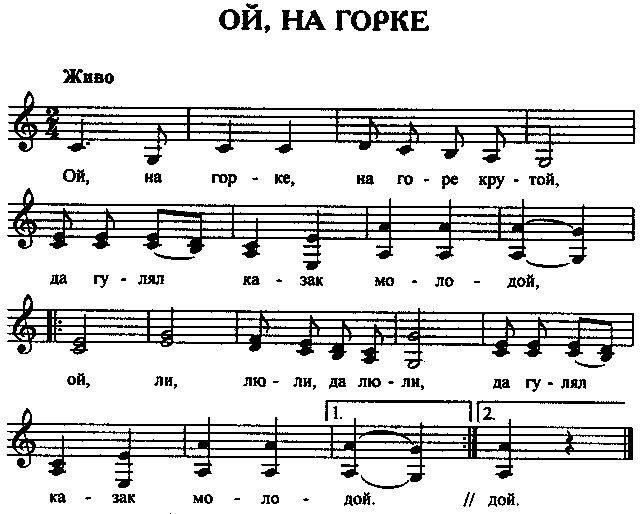 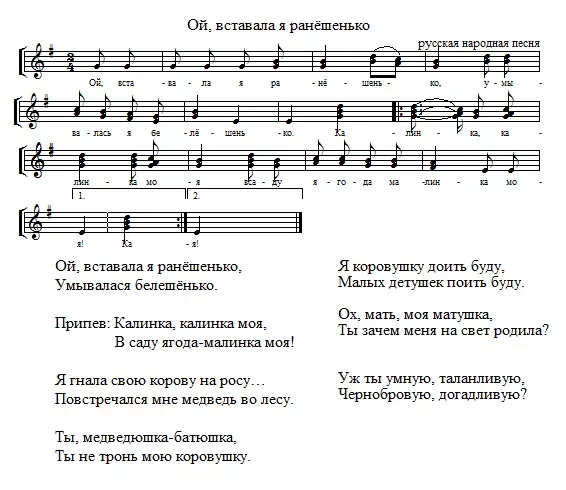 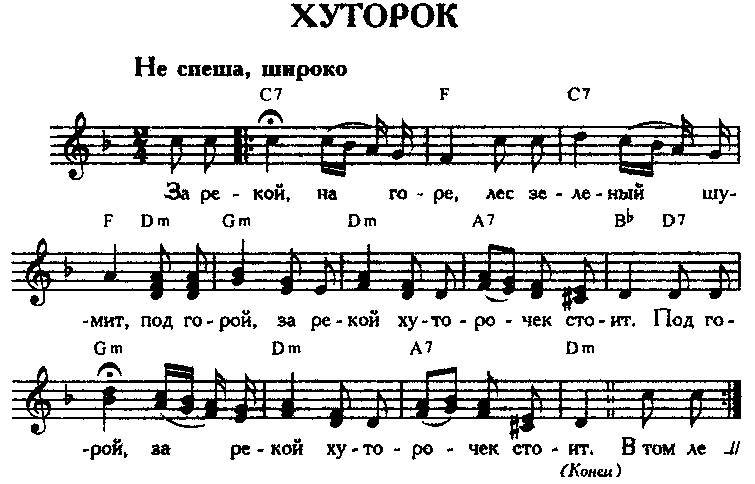 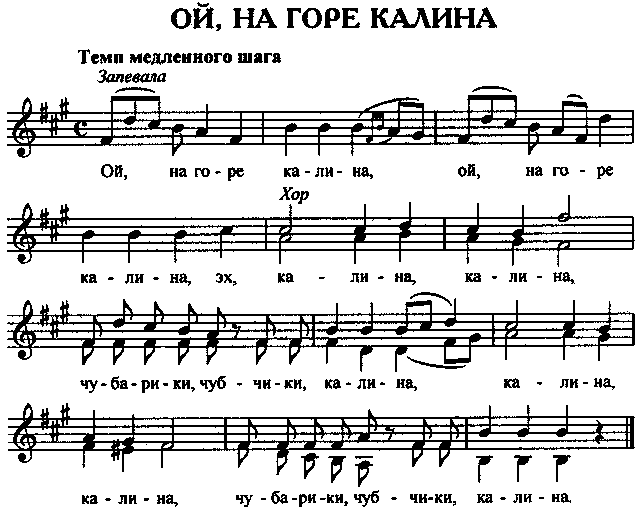 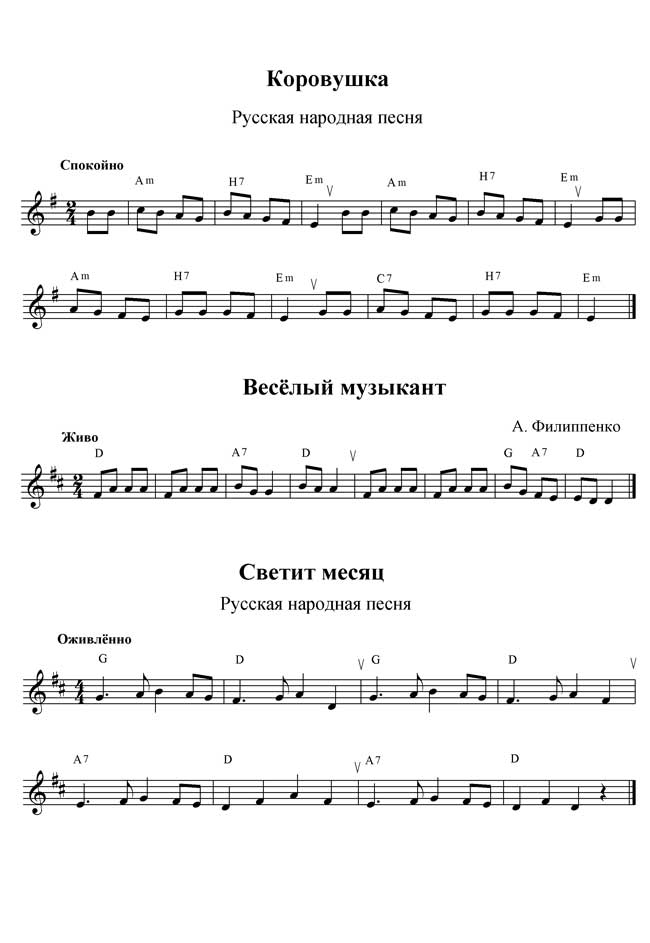 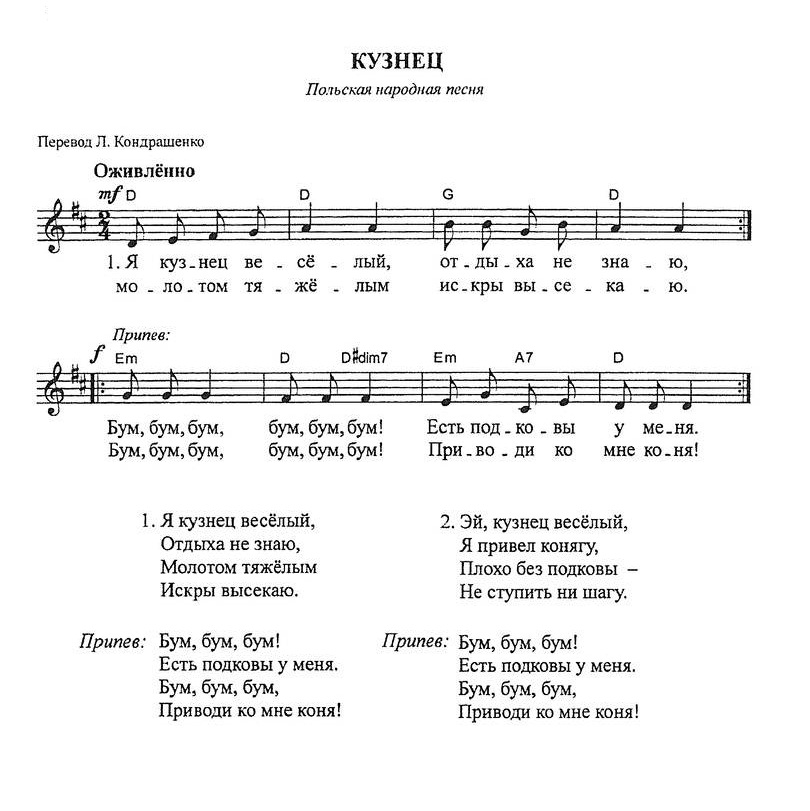 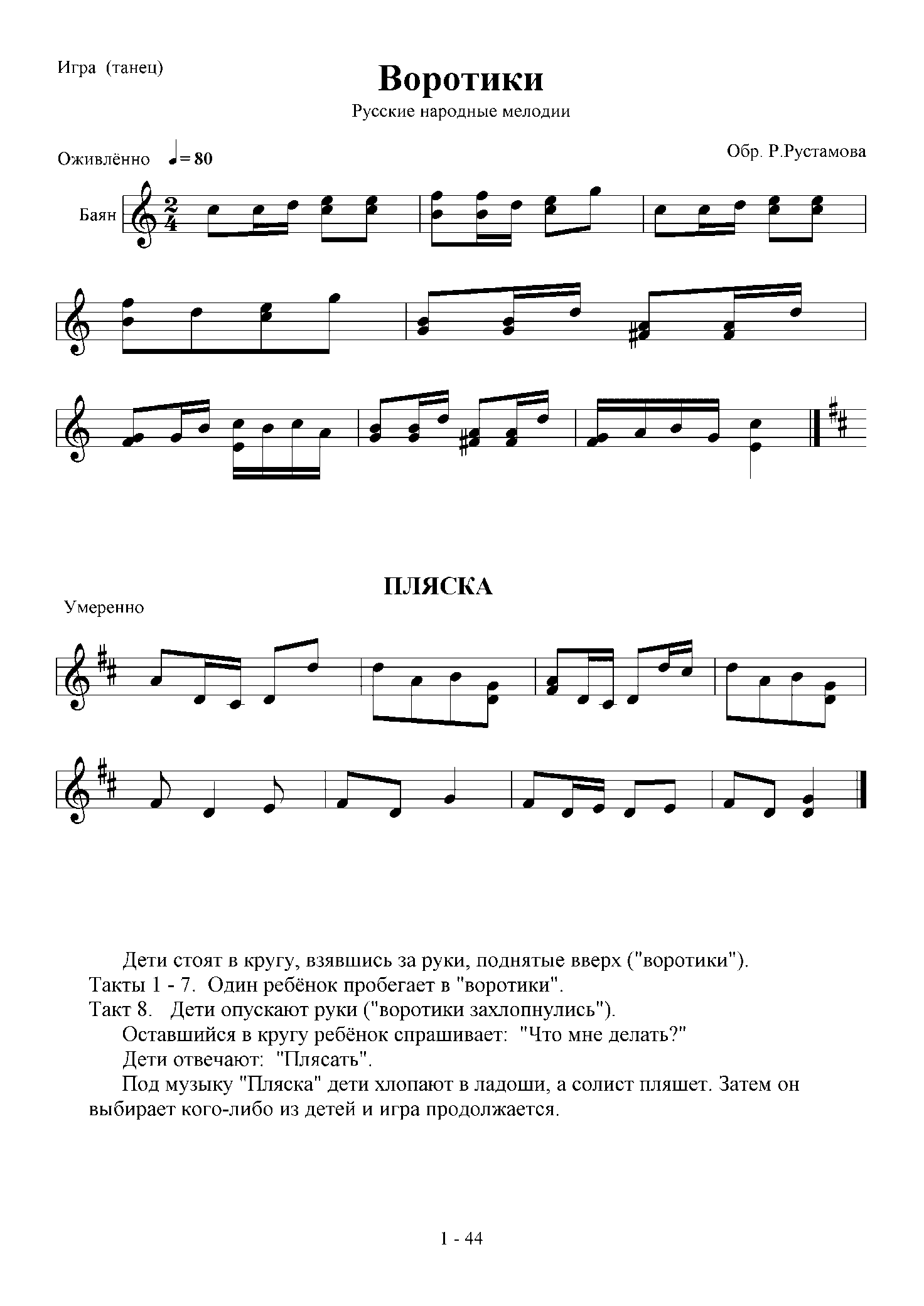 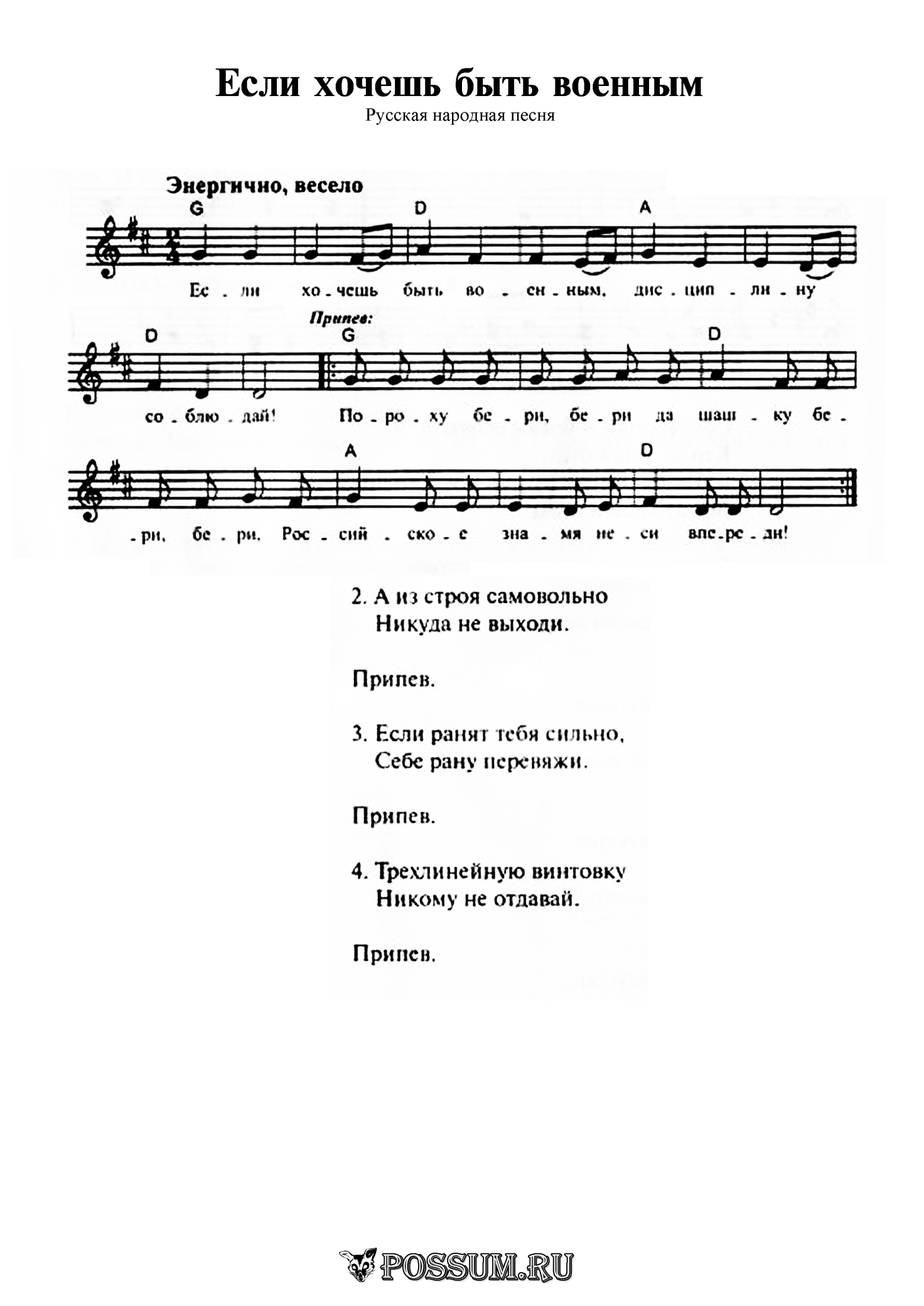 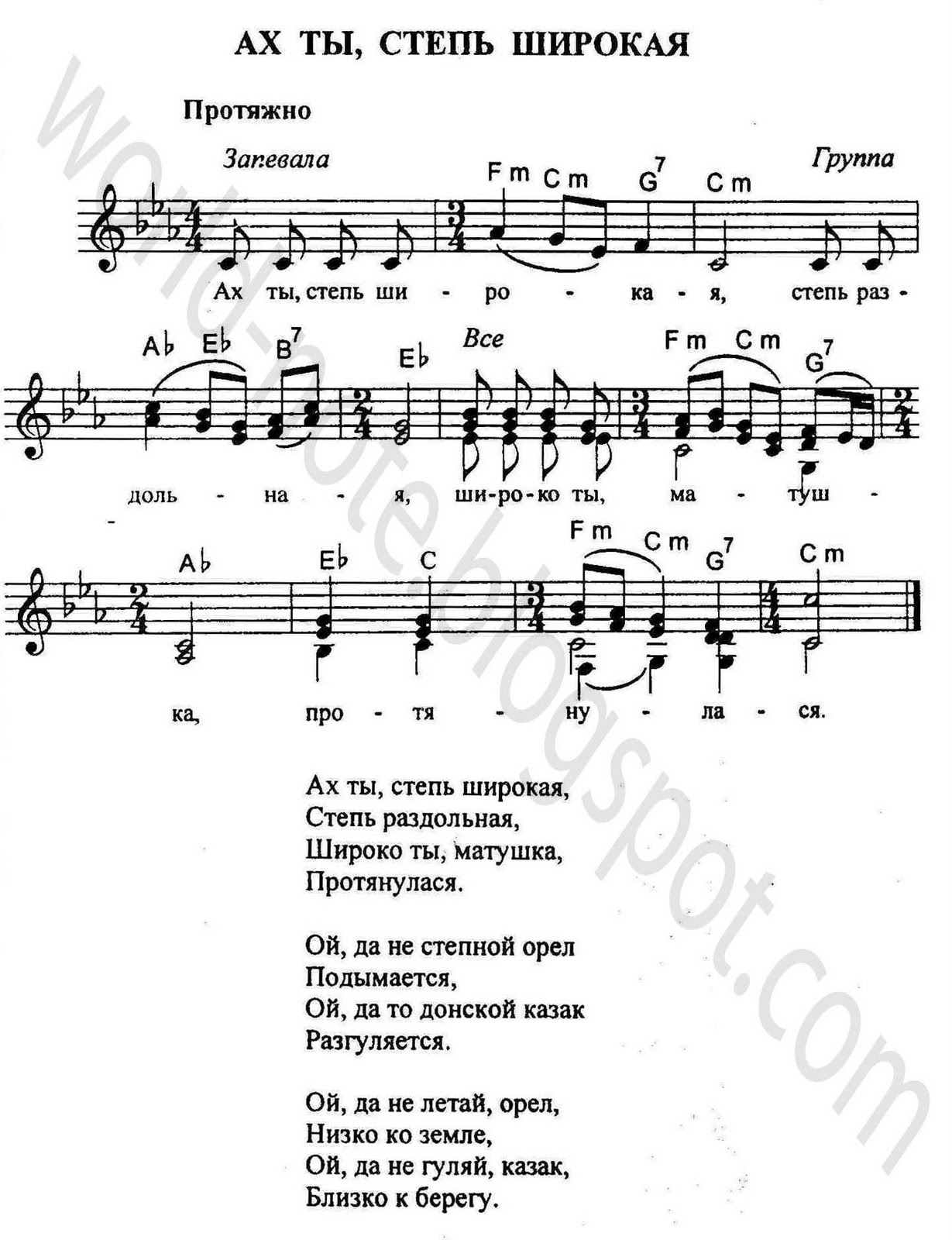 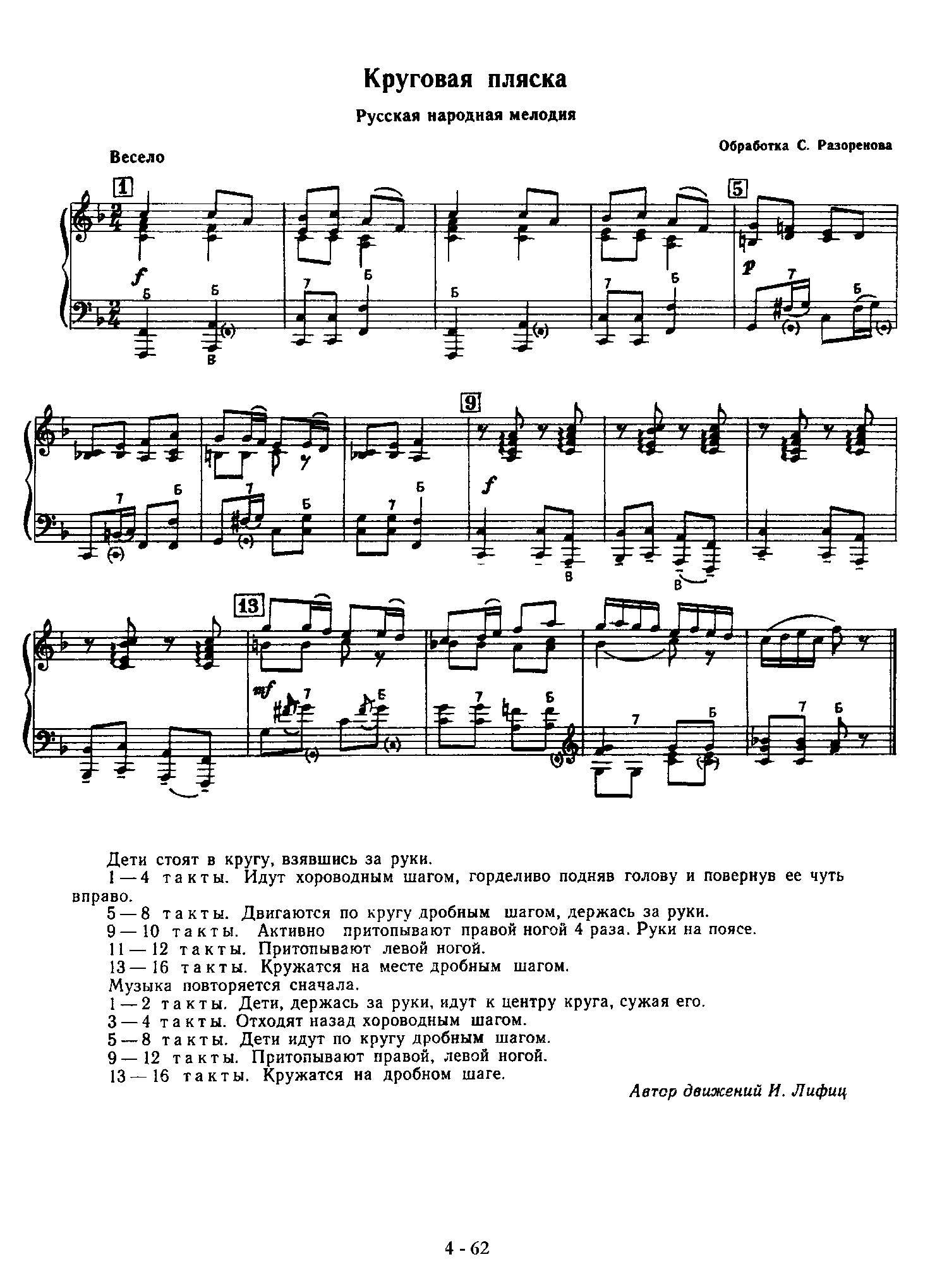 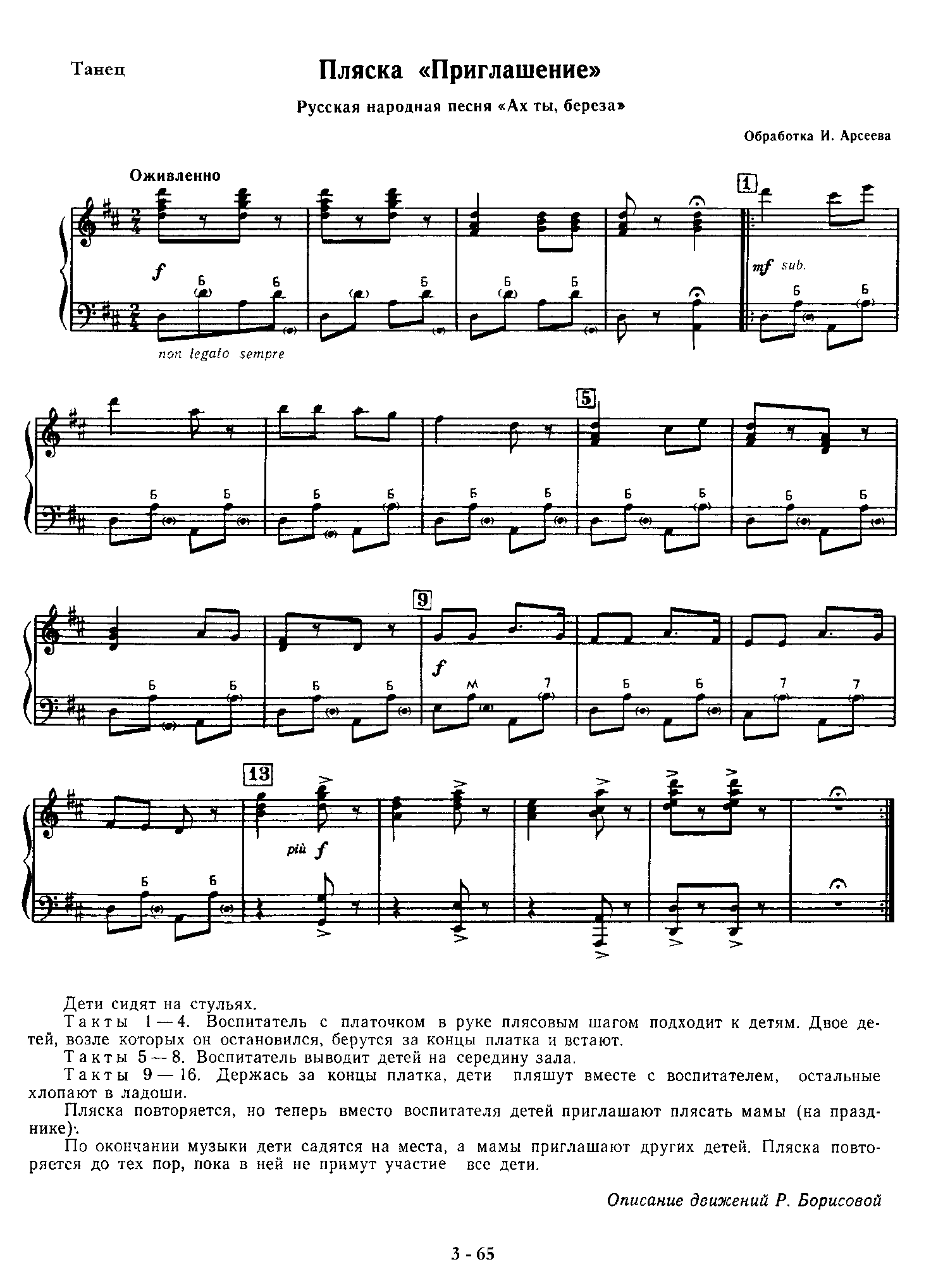 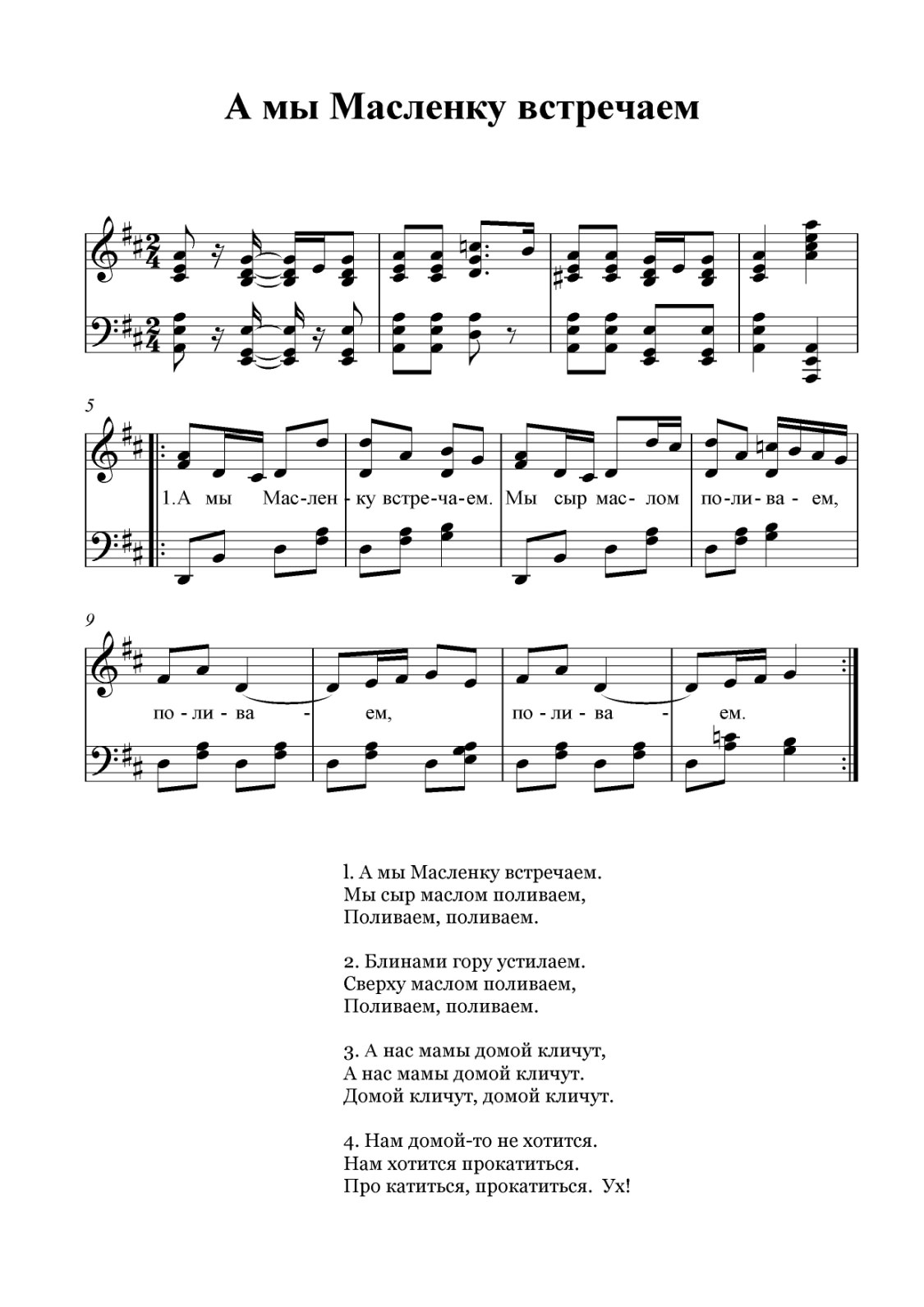 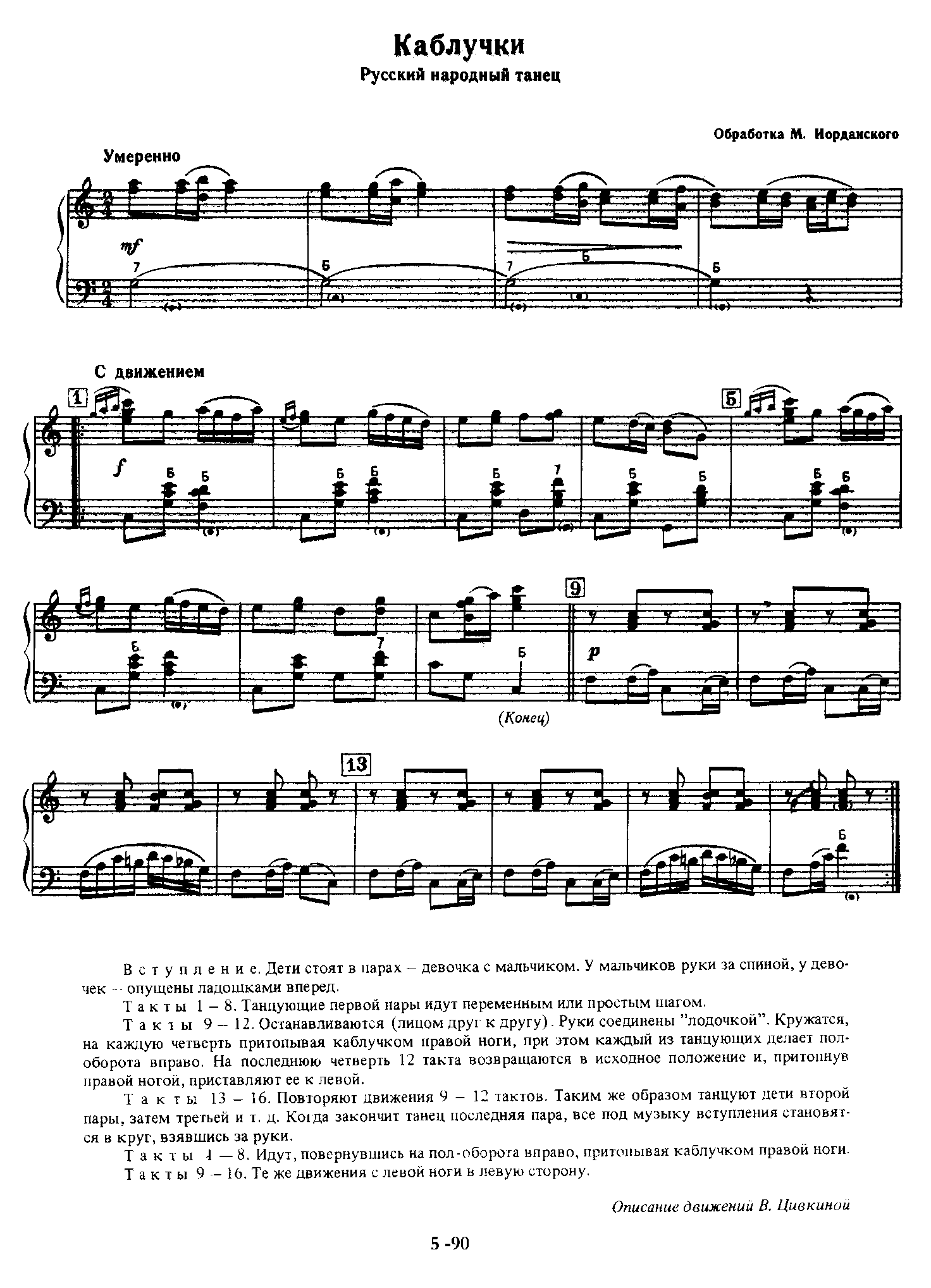 Автор опыта: Беседина Наталья Викторовна Должность: музыкальный руководительОрганизация: МБДОУ «Детский сад общеразвивающего вида с приоритетным осуществлением православного духовно-нравственного развития «Сретенский»г. Строитель Яковлевского района Белгородской области»Оценка уровняразвития% сформированности уровня творческих навыковКоличестводетейВысокий уровень27,4%15Средний уровень32,8%18Низкий уровень39,9%22Оценка уровня развития% сформированности уровня творческих способностей дошкольниковКоличество детей% сформированности уровня творческих способностей дошкольниковКоличество детейВысокий уровень27,4%1558,2%32Средний уровень32,8%1827,3 %15Низкий уровень39,9%2214,5%8Вопрос педагогаОтвет ребенка1. Как вы думаете, что означает фраза — духовно — нравственное воспитание?2. Кто такие казаки?3. Знаешь ли ты о жизни и быте казаков?4. Какие обычаи соблюдали казаки?5. Известны ли тебе православные традиции казаков?6. Какие праздники ты ассоциируешь с казачьей культурой?7. Знаешь ли ты о казачьих народных промыслах? И как их использовать?8. Что такое фольклор? Какие элементы фольклора в казачьей культуре ты можешь назвать?9. Какие народные и казачьи игры ты знаешь?10. Известны ли тебе составные части народного творчества? Какие из них можно отнести к казачьей культуре?Сроки проведенияНазвание мероприятияОтветственныеСентябрь«Путешествие в казачий курень»- образовательная ситуация;«Традиции и быт казачества» - тематическое занятие;«Эх, казачата» - праздник посвящение в казачат.Музыкальный руководительВоспитателиКазачье обществоОктябрь«Казачьи посиделки» - осенний праздник.Музыкальный руководительВоспитателиНоябрь«Верный друг казака – конь» -образовательная ситуация«Вечер казачьих игр» – развлечение для воспитанников.Музыкальный руководительВоспитателиДекабрьВыступление казачьего ансамбля с музыкальной программой -  вечер духовной казачьей культуры для воспитанников, родителей и педагогов.Музыкальный руководительВоспитателиКазачье обществоЯнварь«Рождество Христово. Колядки» - праздник;Посещение одиноких стариков и детей инвалидов, поздравление их колядками в рамках проекта «Православный волонтер»;Участие в кадетском бале.Музыкальный руководительВоспитателиКазачье обществоДуховный наставник иерей Виктор БелозерскихФевраль«Мы защитники страны – мы умны, сильны, ловки и нашей Родине нужны» - праздник приуроченный ко Дню защитников Отечества;«Казачья масленица» - открытый показ праздника на районном методическом объединении музыкальных руководителей.Музыкальный руководительВоспитателиКазачье обществоМарт«Традиции и быт казачества – без прошлого нет будущего» - тематический вечер для родителей воспитанников ДОО.Музыкальный руководительВоспитателиАпрель«Воспитание казачат» - тематическое занятие;Участие районном конкурсе «Мозаика детства» На крыльях слова, музыки и танца.Музыкальный руководительВоспитателиМайУчастие в городском параде ко Дню победы;«Казачьему роду – нет переводу» - городской фестиваль казачьих игрМузыкальный руководительВоспитателиИнструктор по ФИЗОИюнь«День Святой Троицы» - участие в городском празднике Троица.Музыкальный руководительВоспитателиКазачье обществоИюль«Праздник русской избы» - развлечение.Музыкальный руководительВоспитателиАвгуст«Пчелушка златая» - праздник посвященный медовому и яблочному спасу;Музыкальный руководительВоспитателиКазачье обществоВ течениегодаИзготовление инвентаря для игр и занятий на свежем воздухе;Изготовление шумовых музыкальных народных инструметов;Занятия по строевой подготовке.Музыкальный руководительВоспитателиКазачье обществоРодители воспитанников ДОО№№ п/пФ.И. ребенкаЛадовое чувствоЛадовое чувствоЛадовое чувствоЛадовое чувствоМузыкально- слуховое представлениеМузыкально- слуховое представлениеМузыкально- слуховое представлениеМузыкально- слуховое представлениеЧувство ритмаЧувство ритмаЧувство ритмаЧувство ритмаВсегобалловОбщий уровень№№ п/пФ.И. ребенка112233441122334411223344ВсегобалловОбщий уровень№№ п/пФ.И. ребенкаЛадовое чувствоЛадовое чувствоЛадовое чувствоЛадовое чувствоМузыкально- слуховое представлениеМузыкально- слуховое представлениеМузыкально- слуховое представлениеМузыкально- слуховое представлениеЧувство ритмаЧувство ритмаЧувство ритмаЧувство ритмаВсегобалловОбщий уровень№№ п/пФ.И. ребенка112233441122334411223344ВсегобалловОбщий уровень